День защитника Отечества в нашей стране отмечается уже более 100 лет. 23 февраля служит главным образом символом памяти и уважения истории России, героев, которые имели мужество встать на защиту своей Родины. В связи с этим с 9 февраля по 17 февраля 2023 г. в нашей группе был реализован творческий проект "23 февраля -День Защитника Отечества!", Участниками проекта стали дети старшей группы «Капелька», родители воспитанников и педагоги.Основными целями проекта стали:- формирование чувства патриотизма у детей старшего дошкольного возраста;- приобщение родителей к участию жизни детского сада.Задачи  проекта:- расширить знания детей о Российской армии, уточнить их представления о родах войск;- развивать у детей познавательную активность, творческие способности;В группе проводились:Сюжетно-ролевые игры: «Мы – матросы», «Охрана границы», «На военном корабле», «Морской семафор».Дидактические игры:«Что нужно артиллеристу», «Кем я буду в армии служить?», «Кто защищает наши границы», «Составь карту», «Военные профессии», «Назови войско по описанию», «Отгадай военную профессию», «Летает, плавает, шагает» .Также воспитанники прослушали беседы о различных видах войск, о труде военнослужащих.Беседа о празднике «День защитника Отечества», когда и как он появился; «Представители военных профессий», «Есть такая профессия - Родину защищать» Аппликация на тему «Матрос с сигнальными флажками».Разучивание песен об армии: «Будующий солдат», «Бесскозырка белая», «Мы богатыри», Слушание песни «Бравые солдаты» (муз. А. Филиппенко, сл. Т. Волгиной).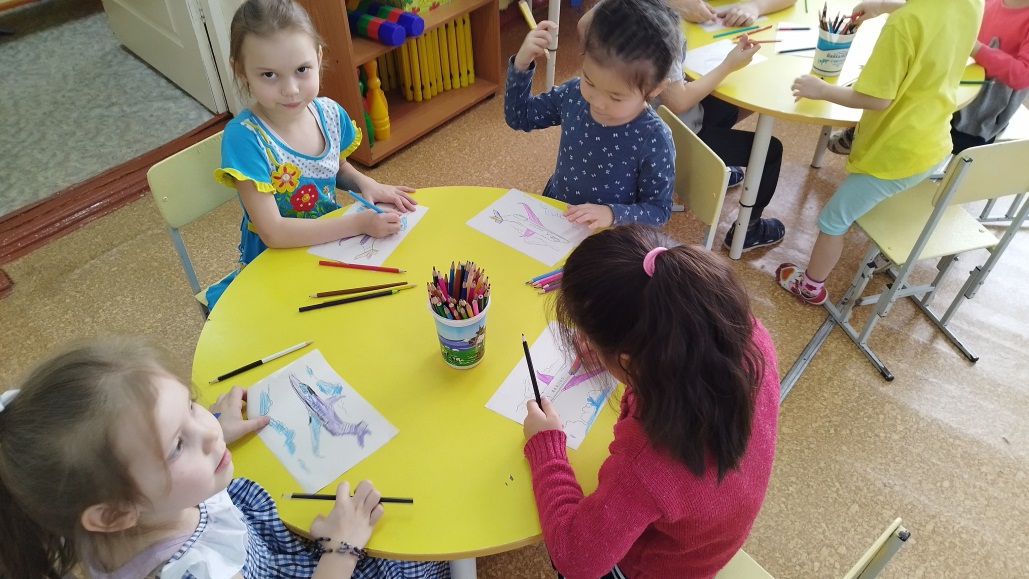 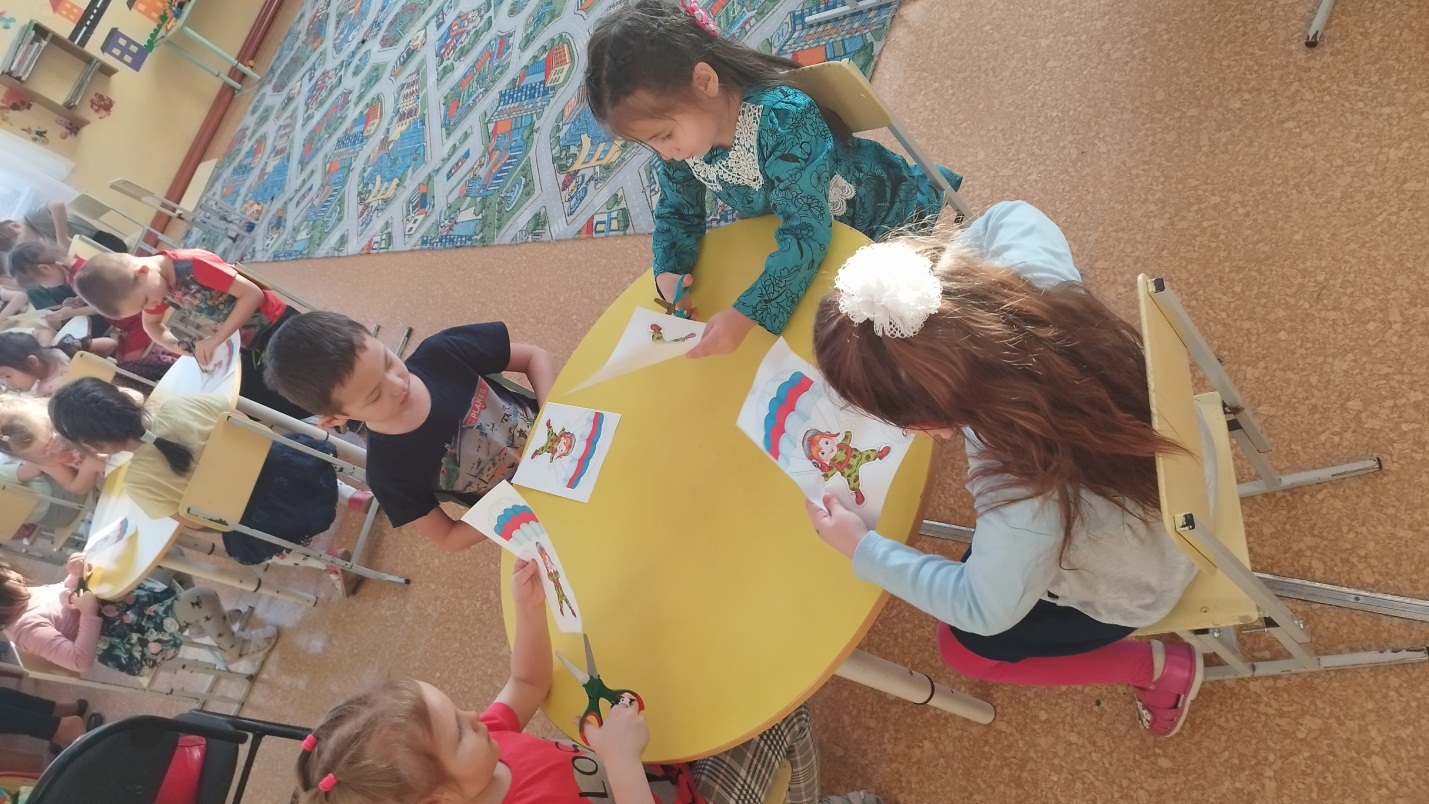 16 февраля 2023 года в нашем детском саду прошло мероприятие  «Зарница» посвященное Дню Защитника Отечества. Проходили соревнование между старшей группой и подготовительной. Дети читали стихи, пели песни, соревновались в эстафете.). 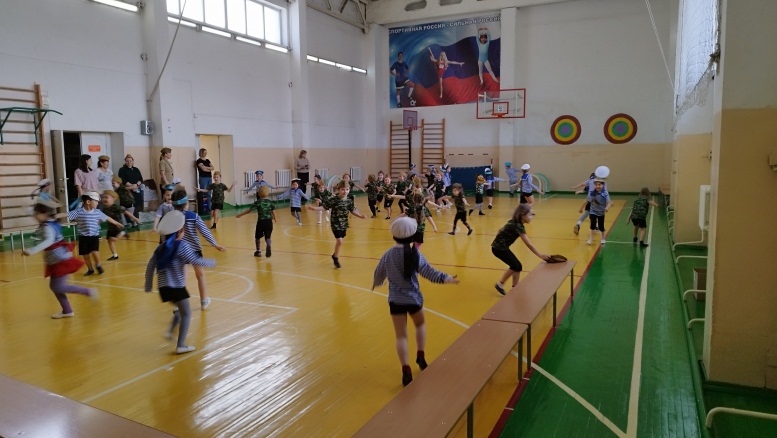 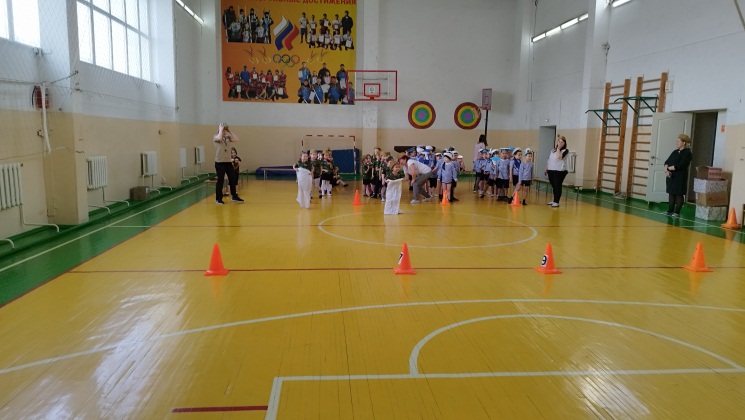 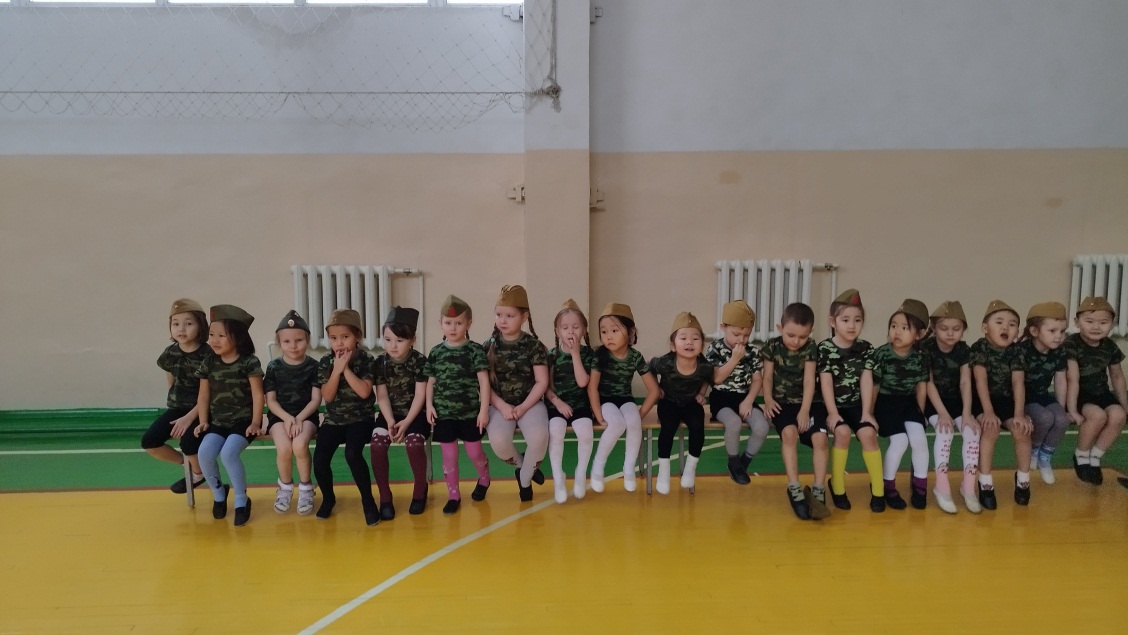 В старшей группе вместе с воспитанниками сделали стенгазету, где разместили фотографии защитников нашей группы. Ребята с интересом и вниманием помогали делать стенгазету. 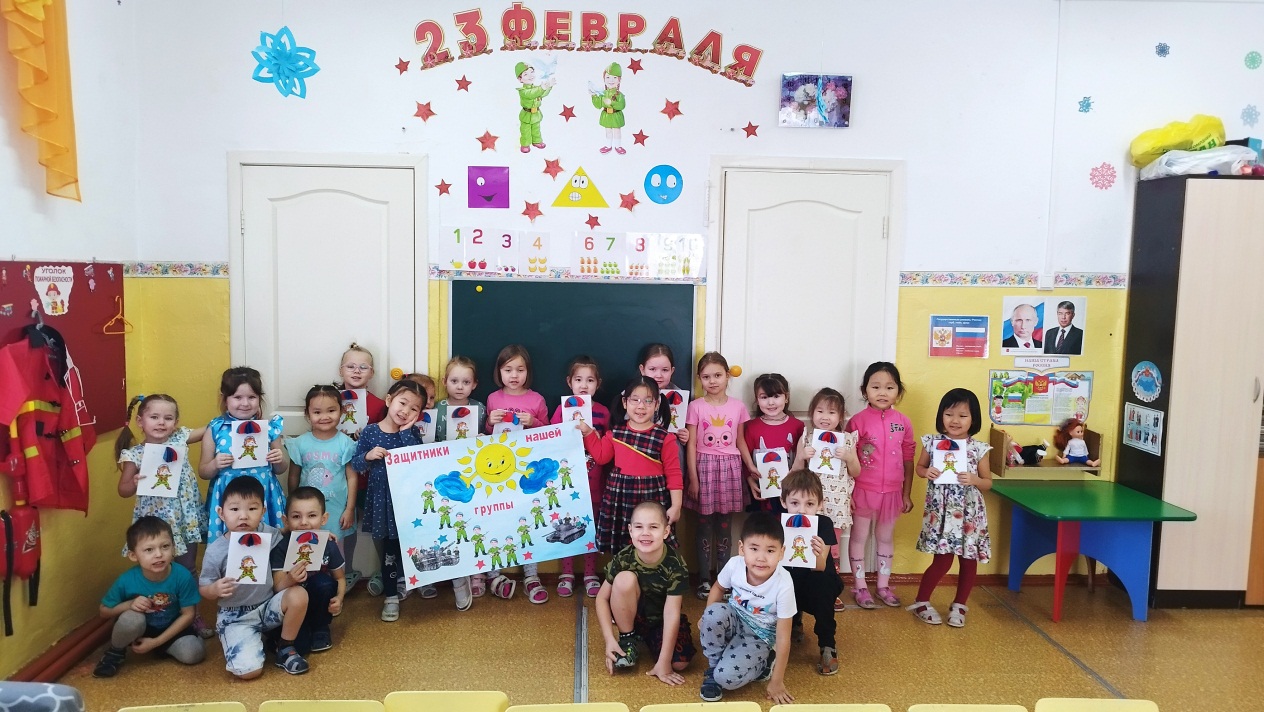 Этот праздник оставил яркий след и незабываемые впечатления у детей.